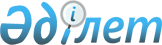 О приватизации имущества коммунальной собственности Макатского района
					
			Утративший силу
			
			
		
					Постановление акимата Макатского района Атырауской области от 17 октября 2016 года № 173. Зарегистрировано Департаментом юстиции Атырауской области 03 ноября 2016 года № 3662. Утратило силу постановлением Макатского районного акимата Атырауской области от 3 апреля 2018 года № 54
      Сноска. Утратило силу постановлением Макатского районного акимата Атырауской области от 03.0 4.201 8 № 54 (вводится в действие после дня его первого официального опубликования).
      В соответствии с подпунктом 2) пункта 1 статьи 31 Закона Республики Казахстан от 23 января 2001 года "О местном государственном управлении и самоуправлении в Республике Казахстан", со статьей 18 Закона Республики Казахстан от 1 марта 2011 года "О государственном имуществе" и постановлением Правительства Республики Казахстан от 9 августа 2011 года № 920 "Об утверждении Правил продажи объектов приватизации", акимат района ПОСТАНОВЛЯЕТ:
      1. Приватизировать имущество районной коммунальной собственности согласно приложению к настоящему постановлению.
      2. Государственному учреждению "Макатский районный отдел экономики и финансов" в установленном законодательством порядке принять необходимые меры по реализации настоящего постановления.
      3. Контроль за исполнением настоящего постановления возложить на заместителя акима района Ж. Гумарова.
      4. Настоящее постановление вступает в силу со дня государственной регистрации в органах юстиции и вводится в действие по истечении десяти календарных дней после дня его первого официального опубликования. Перечень имущества Макатской районной коммунальной собственности, подлежащих приватизации
					© 2012. РГП на ПХВ «Институт законодательства и правовой информации Республики Казахстан» Министерства юстиции Республики Казахстан
				
      Временно исполняющий
обязанности акима района

Ж. Мусепов
Приложение к постановлению акимата района № 173 от "17" октября 2016 года
№
Наименование имущества
Год выпуска (постройки) 
Общая площадь (кв.м.)
Балансодержатель
1
Автомобиль Ваз- 21074 регистрационный номер Е 071 ВХ
2007
Государственное учреждение "Отдел земельных отношений Макатского района" 
2
Автомобиль Газ-3102-311 регистрационный номер Е 028 РК
2003
Государственное учреждение "Аппарат Макатского районного Маслихата" 
3
Автомобиль Ваз- 21310 регистрационный номер Е 213 ВС
2002
Государственное учреждение "Общеобразовательная средняя школа имени Абая" 
4
Здание начальной школы, здание котельной находящегося на балансе государственного учреждения "Средняя школа №76 имени Л.Шахатова" с земельными участками
1964
380,9
Государственное учреждение "Средняя школа №76 имени Л.Шахатова"
5
Здание начальной школы, здание котельной находящегося на балансе коммунального государственного учреждения "Комплекс школа-детский сад Байге тобе" при Макатском районном отделе образования с земельным участком
1954
141,8
Коммунальное государственное учреждение "Комплекс школа-детский сад Байге тобе" при Макатском районном отделе образования